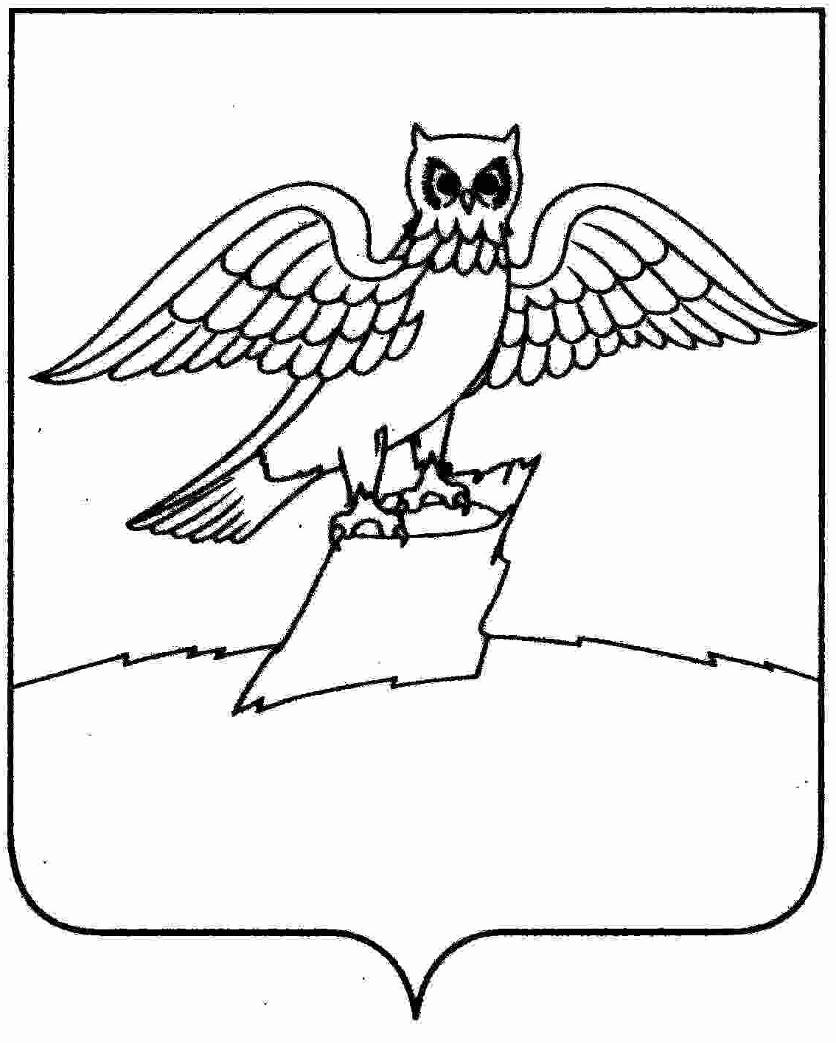 АДМИНИСТРАЦИЯ ГОРОДА КИРЖАЧКИРЖАЧСКОГО РАЙОНАП О С Т А Н О В Л Е Н И Е24.11.2016                                                                                               №   1180           	В соответствии со ст.ст. 39.12, 39.13 Земельного кодекса Российской Федерации, ст. 3.3 Федерального закона от 25.10.2001 № 137-ФЗ «О введении в действие Земельного кодекса Российской Федерации»П О С Т А Н О В Л Я Ю:     1. Администрации муниципального образования город Киржач:     - организовать и провести открытый по составу участников и по форме подачи предложений аукцион на право заключения договора аренды на срок 10 лет земельного участка из категории земель населенных пунктов, с кадастровым номером 33:02:010901:2466, разрешенным использованием – под склады, общей площадью 3462 кв.м., местоположение: Владимирская обл., Киржачский район, МО город Киржач (городское поселение), г. Киржач, ул. Рощина, д. 2 «б». Утвердить начальную цену арендной платы в год в размере 85 923 рубля, шаг аукциона в размере 3% 2577,69 рублей и сумму задатка в размере 8592,30 рубля;     - организовать и провести открытый по составу участников и по форме подачи предложений аукцион на право заключения договора аренды на срок 5 лет земельного участка из категории земель населенных пунктов, с кадастровым номером 33:02:010801:431, разрешенным использованием – под гараж, общей площадью 24 кв.м., местоположение: Владимирская обл., Киржачский район, МО город Киржач (городское поселение), г. Киржач, ул. Космонавтов, д. 82г, бокс 30. Утвердить начальную цену арендной платы в год в размере 4080 рублей, шаг аукциона в размере 3% 122,4 рубля и сумму задатка в размере 408 рублей;   - организовать и провести открытый по составу участников и по форме подачи предложений аукцион на право заключения договора аренды на срок 5 лет земельного участка из категории земель населенных пунктов, с кадастровым номером 33:02:010801:433, разрешенным использованием – под гараж, общей площадью 24 кв.м., местоположение: Владимирская обл., Киржачский район, МО город Киржач (городское поселение), г. Киржач, ул. Космонавтов, д. 82г, бокс 31. Утвердить начальную цену арендной платы в год в размере 4080 рублей, шаг аукциона в размере 3% 122,4 рубля и сумму задатка в размере 408 рублей;  - организовать и провести открытый по составу участников и по форме подачи предложений аукцион на право заключения договора аренды на срок 5 лет земельного участка из категории земель населенных пунктов, с кадастровым номером 33:02:010801:434, разрешенным использованием – под гараж, общей площадью 24 кв.м., местоположение: Владимирская обл., Киржачский район, МО город Киржач (городское поселение), г. Киржач, ул. Космонавтов, д. 82г, бокс 32. Утвердить начальную цену арендной платы в год в размере 4080 рублей, шаг аукциона в размере 3% 122,4 рубля и сумму задатка в размере 408 рублей;  - организовать и провести открытый по составу участников и по форме подачи предложений аукцион на право заключения договора аренды на срок 5 лет земельного участка из категории земель населенных пунктов, с кадастровым номером 33:02:010801:442, разрешенным использованием – под гараж, общей площадью 24 кв.м., местоположение: Владимирская обл., Киржачский район, МО город Киржач (городское поселение), г. Киржач, ул. Космонавтов, д. 82г, бокс 34. Утвердить начальную цену арендной платы в год в размере 4080 рублей, шаг аукциона в размере 3% 122,4 рубля и сумму задатка в размере 408 рублей; - организовать и провести открытый по составу участников и по форме подачи предложений аукцион на право заключения договора аренды на срок 5 лет земельного участка из категории земель населенных пунктов, с кадастровым номером 33:02:010801:443, разрешенным использованием – под гараж, общей площадью 24 кв.м., местоположение: Владимирская обл., Киржачский район, МО город Киржач (городское поселение), г. Киржач, ул. Космонавтов, д. 82г, бокс 35. Утвердить начальную цену арендной платы в год в размере 4080 рублей, шаг аукциона в размере 3% 122,4 рубля и сумму задатка в размере 408 рублей; - организовать и провести открытый по составу участников и по форме подачи предложений аукцион на право заключения договора аренды на срок 5 лет земельного участка из категории земель населенных пунктов, с кадастровым номером 33:02:010801:440, разрешенным использованием – под гараж, общей площадью 24 кв.м., местоположение: Владимирская обл., Киржачский район, МО город Киржач (городское поселение), г. Киржач, ул. Космонавтов, д. 82г, бокс 38. Утвердить начальную цену арендной платы в год в размере 4080 рублей, шаг аукциона в размере 3% 122,4 рубля и сумму задатка в размере 408 рублей; - организовать и провести открытый по составу участников и по форме подачи предложений аукцион на право заключения договора аренды на срок 5 лет земельного участка из категории земель населенных пунктов, с кадастровым номером 33:02:010801:441, разрешенным использованием – под гараж, общей площадью 24 кв.м., местоположение: Владимирская обл., Киржачский район, МО город Киржач (городское поселение), г. Киржач, ул. Космонавтов, д. 82г, бокс 39. Утвердить начальную цену арендной платы в год в размере 4080 рублей, шаг аукциона в размере 3% 122,4 рубля и сумму задатка в размере 408 рублей; - организовать и провести открытый по составу участников и по форме подачи предложений аукцион на право заключения договора аренды на срок 5 лет земельного участка из категории земель населенных пунктов, с кадастровым номером 33:02:010801:446, разрешенным использованием – под гараж, общей площадью 24 кв.м., местоположение: Владимирская обл., Киржачский район, МО город Киржач (городское поселение), г. Киржач, ул. Космонавтов, д. 82г, бокс 40. Утвердить начальную цену арендной платы в год в размере 4080 рублей, шаг аукциона в размере 3% 122,4 рубля и сумму задатка в размере 408 рублей.    2. Определить дату проведения аукционов – 20.01.2017 года.    3. Контроль за исполнением настоящего постановления оставляю за собой.    4. Настоящее постановление вступает в силу со дня его подписания.Глава города Киржач                                                                    Н.В. Скороспелова        Об организации аукционов